	INSCHRIJFFORMULIER SCHOOLSOFTBAL 2016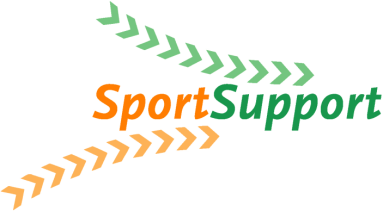 bij Onze GezellenHet / De   								(naam van de school)Postadres:Schrijft de volgende teams in voor het Haarlems Schoolsoftbaltoernooi:Gegevens van de contactpersoon:NaamEmailadresTelefoonnummerNB.	Bij elk team dient een begeleider/coach plus scorer te zijn die de daarbij behorende verantwoordelijkheid ook kan dragenGelieve dit formulier zsm doch uiterlijk 31 mei (digitaal) aan te leveren bij:guusvandee@quicknet.nl Aantal teamsJongste Meisjes< 15Jongste Jongens< 15Oudste Meisjes< 18Oudste Jongens < 18Totaal van de school